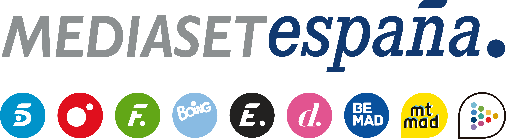 Madrid, 16 de enero de 2020El fenómeno se extiende: llega a Cuatro ‘El debate de las tentaciones’ con Sandra Barneda al frente Con una media de casi 3 millones de espectadores y un 23,2% de share en su estreno en simulcast y un consumo acumulado de 2,5 millones de vídeos en Telecinco.es y Mitele, el reality show estrena mañana viernes el debate del programa, que contará con contenido inédito analizado por familiares de las parejas y un nutrido equipo de colaboradores.Alejandra Rubio, que debuta en televisión, formará parte del equipo de analistas en el estreno junto a rostros conocidos como Sofía Suescun, Ylenia Padilla, Lydia Lozano y Suso Álvarez entre otros. Tras el intenso arranque de la convivencia en Villa Playa y Villa Montaña, con las dos entregas emitidas hasta el momento como lo más visto y comentado de sus respectivas noches de emisión, el fenómeno de ‘La isla de las tentaciones’ se extiende a partir de mañana viernes (22:05h) en Cuatro con el estreno de ‘El debate de las tentaciones’, que conducirá en directo Sandra Barneda.El programa analizará pormenorizadamente las situaciones más destacadas vividas por las parejas en su día a día con los solteros y ofrecerá material inédito de la experiencia de los protagonistas. Para ello, contará con la presencia en el plató de familiares de los participantes de ‘La isla de las tentaciones’ y un nutrido equipo de colaboradores, integrado en su primera entrega por rostros conocidos por el gran público como Lydia Lozano, Alejandra Rubio, Ylenia Padilla, Sofía Suescun, Suso Álvarez y Luis Rollán. Además, se sumarán dos nuevas analistas: María Zabay, escritora, guionista, actriz, directora de programas de televisión y experta en comunicación y liderazgo; y Arantxa Coca, doctora en Psicología, licenciada en Psicopedagogía y Analista Transaccional y experta en terapia de pareja.Un fenómeno en televisión y soportes digitalesEl nuevo espacio llega a Cuatro tras el espectacular seguimiento generado por las dos primeras entregas emitidas de ‘La isla de las tentaciones’, ambas líderes destacadas de sus respectivas franjas de emisión. Su estreno, ofrecido simultáneamente el pasado jueves en Telecinco y Cuatro, fue seguido por una media de 2.978.000 espectadores y un 23,2% de share, incrementando su media hasta el 26,3% en el target comercial y alcanzando cifras superiores al 35% entre el público joven de 13 a 34 años. Su segunda entrega, emitida el martes en Cuatro, registró un promedio del 17,2% de cuota de pantalla y 2.278.000 seguidores. Convirtió en positivo sus cifras de target comercial hasta el 21,2% de share y nuevamente atrajo el interés mayoritario de los jóvenes: anotó un 34,3% entre los espectadores de 13 a 24 años y un 32,6% entre los de 25 a 34 años.En lo que respecta a soportes digitales, desde su lanzamiento el pasado jueves el programa conducido por Mónica Naranjo se ha situado como el producto con mayor consumo audiovisual de las webs de Mediaset España con 2,5 millones de vídeos vistos (fuente: Adobe Analytics).‘La isla de las tentaciones’ también está acaparando la conversación social en sus días de emisión y acumula ya más de 120.000 comentarios en redes sociales tras sus dos primeras entregas, convertidas ambas en trending topic nacional y mundial. El segundo programa logró 15 de los 20 topics más comentados en Twitter en España. Además, tras solo una semana en antena acumula 175.000 seguidores en Instagram.